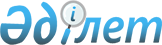 О внесении изменений и дополнения в решение районного маслихата от 22 декабря 2011 года N 39-1 "О бюджете района на 2012-2014 годы"
					
			Утративший силу
			
			
		
					Решение маслихата района Магжана Жумабаева Северо-Казахстанской области от 6 августа 2012 года N 5-3. Зарегистрировано Департаментом юстиции Северо-Казахстанской области 23 августа 2012 года N 13-9-164. Утратило силу (письмо маслихата района Магжана Жумабаева Северо-Казахстанской области от 9 января 2013 года N 01-15/5)

      Сноска. Утратило силу (письмо маслихата района Магжана Жумабаева Северо-Казахстанской области от 09.01.2013 N 01-15/5)      В соответствии с подпунктом 4) пункта 2 статьи 106 Бюджетного Кодекса Республики Казахстан от 4 декабря 2008 года, подпунктом 1) пункта 1 статьи 6 Закона Республики Казахстан от 23 января 2001 года «О местном государственном управлении и самоуправлении в Республике Казахстан», районный маслихат РЕШИЛ:



      1. Внести в решение районного маслихата «О бюджете района на 2012-2014 годы» от 22 декабря 2011 года № 39-1 (зарегистрировано в Реестре государственной регистрации нормативных правовых актов за № 13-9-147 от 18 января 2012 года, опубликовано от 26 января 2012 года в районных газетах «Вести», «Мағжан Жұлдызы» № 4), следующие изменения и дополнение:



      Пункт 1 изложить в следующей редакции:

      «1. Утвердить бюджет района Магжана Жумабаева на 2012-2014 годы согласно приложениям 1, 2 и 3 соответственно, в том числе на 2012 год в следующих объемах:

      1) доходы – 2 992 846,0 тысяч тенге, в том числе по:

      налоговым поступлениям – 388 676,0 тысяч тенге;

      неналоговым поступлениям – 5 287,0 тысяч тенге;

      поступлениям от продажи основного капитала – 14 710,0 тысяч тенге;

      поступления трансфертов – 2 584 173,0 тыс. тенге;

      2) затраты – 3 013 269,1 тысяч тенге;

      3) чистое бюджетное кредитование – 11 602,0 тысяч тенге;

      бюджетные кредиты – 12 135,0 тысяч тенге;

      погашение бюджетных кредитов – 533,0 тысячи тенге;

      4) сальдо по операциям с финансовыми активами – 21 760,0 тысяч тенге:

      приобретение финансовых активов – 21 760,0 тысяч тенге;

      поступления от продажи финансовых активов – 0;

      5) дефицит (профицит) бюджета - (- 53 785,1) тысячи тенге;

      6) финансирование дефицита (использование профицита) бюджета – 53 785,1 тысячи тенге;

      поступления займов – 12 135,0 тысяч тенге;

      погашение займов – 533,0 тысячи тенге;

      используемые остатки бюджетных средств – 42 183,1 тысячи тенге»;



      пункт 4 изложить в следующей редакции:

      «4. В доходы бюджета района на 2012 год включены поступления от продажи основного капитала в сумме 14 710,0 тысяч тенге»;



      пункт 6 изложить в следующей редакции:

      «6. Учесть в бюджете района на 2012 год целевые трансферты из республиканского бюджета в следующих размерах:

      1) 11525,0 тысяч тенге – на проведение противоэпизоотических мероприятий;

      2) 4930,0 тысячи тенге – для реализации мер социальной поддержки специалистов;

      3) 1504,0 тысячи тенге – на предоставление специальных социальных услуг;

      4) 89650,0 тысяч тенге – на реализацию Государственного образовательного заказа в дошкольных организациях образования;

      5) 18591,0 тысяча тенге - на реализацию Государственной программы развития образования в Республике Казахстан на 2011-2020 годы, в том числе:

      12291,0 тысяча тенге – на оснащение учебным оборудованием кабинетов физики, химии, биологии в государственных учреждениях основного среднего и общего среднего образования;

      6300,0 тысяч тенге - на обеспечение оборудованием, программным обеспечением детей-инвалидов, обучающихся на дому;

      6) 13800,0 тысяча тенге – на ежемесячную выплату денежных средств опекунам (попечителям) на содержание ребенка-сироты (детей-сирот);

      7) 29563,0 тысячи тенге – на увеличение размера доплаты за квалификационную категорию, учителям школ и воспитателям дошкольных организаций образования;

      8) 2208,0 тысяч тенге - на повышение оплаты труда учителям, прошедшим повышение квалификации по учебным программам АОО «Назарбаев интеллектуальные школы»;

      9) 24980,0 тысяч тенге – на реализацию мероприятий в рамках Программы занятости 2020, в том числе:

      6800,0 тысяч тенге – частичное субсидирование заработной платы;

      608,0 тысяч. тенге – предоставление субсидий на переезд;

      7805,0 тысяч тенге – молодежная практика;

      9767,0 тысяч тенге – создание центров занятости;

      10) 3588,0 тысяч тенге – на решение вопросов обустройства аульных (сельских округов) в реализацию мер по содействию экономическому развитию регионов в рамках Программы «Развитие регионов»;

      11) 93478,0 тысяч тенге – на развитие системы водоснабжения в сельских населенных пунктах;

      12) 12135,0 тысячи тенге – бюджетные кредиты местным исполнительным органам для реализации мер социальной поддержки специалистов;

      13) 34587,0 тысячи тенге на строительство и (или) приобретение жилья и развитие инженерно-коммуникационной инфраструктуры в рамках программы занятости 2020;

      14) 13201,0 тысяч тенге – на ремонт объектов в рамках развития сельских населенных пунктов по Программе занятости 2020 за счет трансфертов из республиканского бюджета;

      15) 13 482,0 тысяч тенге – на ремонт и благоустройство объектов в рамках развития сельских населенных пунктов по Программе занятости 2020 за счет трансфертов из республиканского бюджета»;



      пункт 7 изложить в следующей редакции:

      «7. Учесть в бюджете района на 2012 год целевые трансферты из областного бюджета в следующих размерах:

      1) 9 799,0 тысяч тенге – по администратору бюджетных программ «Отдел образования района», в том числе:

      5 500,0 тысяч тенге – на установку противопожарной сигнализации, приобретение средств пожаротушения, услуг по обработке деревянных покрытий (конструкций) для объектов образования;

      299,0 тысяч тенге – на приобретение и установку аппаратуры для видеонаблюдения в организациях образования;

      4 000,0 тысяч тенге – на оснащение учебным оборудованием кабинетов химии в государственных учреждениях основного среднего и общего среднего образования;

      2) 11 391,0 тысячу тенге – по администратору бюджетной программы «Отдел занятости и социальных программ» на выплату социальной помощи в рамках Программы по стимулированию рождаемости «Фонд поколений»;

      3) исключен;

      4) 515,0 тысяч тенге – по администратору бюджетной программы «Отдел земельных отношений» на установление границ населенных пунктов;

      5) 15759,0 тысяч тенге – по администратору бюджетной программы «Отдел строительства» на строительство и (или) приобретение жилья и развитие инженерно-коммуникационной инфраструктуры в рамках Программы занятости 2020;

      6) 8 000,0 тысяч тенге – на формирование или увеличение уставного капитала юридических лиц;

      пункт 7 дополнить подпунктом 7) следующего содержания:

      «7) 434 тысячи тенге – на подключение ID-Phone»;



      пункт 10 изложить в следующей редакции:

      «10. Утвердить резерв местного исполнительного органа на 2012 год в сумме 1 071,4 тысячи тенге».



      Приложения 1, 5 к указанному решению изложить в новой редакции согласно приложениям 1, 2 к настоящему решению (прилагаются).



      2. Настоящее решение вводится в действие с 1 января 2012 года.      Председатель сессии                        Секретарь маслихата

      Ж. Темиргалиева                            Т. Абильмажинов      «Согласовано»      Начальник отдела 

      экономики и

      финансов района                            Омарова М.И.

Приложение 1

к решению районного маслихата

от 6 августа 2012 года № 5-3Приложение 1

к решению районного маслихата

от 22 декабря 2011 года № 39-1 Бюджет района Магжана Жумабаева на 2012 год

Приложение 2

к решению районного маслихата

от 6 августа 2012 года № 5-3Приложение 5

к решению районного маслихата

от 22 декабря 2011 года № 39-1 Бюджетные программы сельских округов района Магжана Жумабаева на 2012 годпродолжение таблицыпродолжение таблицыпродолжение таблицы
					© 2012. РГП на ПХВ «Институт законодательства и правовой информации Республики Казахстан» Министерства юстиции Республики Казахстан
				КатегорияКатегорияКатегорияКатегория2012 год

Сумма тысяч тенгеКлассКлассКласс2012 год

Сумма тысяч тенгеПодклассПодкласс2012 год

Сумма тысяч тенгеНаименование2012 год

Сумма тысяч тенге1) Доходы2 992 846,01Налоговые поступления388 676,01Подоходный налог 5 910,02Индивидуальный подоходный налог5 910,03Социальный налог207 893,01Социальный налог207 893,04Налоги на собственность146 896,01Налоги на имущество65 290,03Земельный налог 15 322,04Налог на транспортные средства46 284,05Единый земельный налог20 000,05Внутренние налоги на товары работы и услуги24 947,02Акцизы2 815,03Поступления за использование природных и других ресурсов16 036,04Сборы за ведение предпринимательской и профессиональной деятельности5 979,05Налог на игорный бизнес117,08Обязательные платежи, взимаемые за совершение юридически значимых действий и (или) выдачу документов уполномоченными на то государственными органами или должностными лицами3 030,01Государственная пошлина3 030,02Неналоговые поступления 5 287,01Доходы от государственной собственности3 677,05Доходы от аренды имущества, находящегося в государственной собственности915,09Поступления от реализации бесхозяйного имущества, имущества, безвозмездно перешедшего в установленном порядке в коммунальную собственность, безнадзорных животных, находок, а также имущества, перешедшего по праву наследования к государству2 762,02Поступления от реализации товаров (работ,услуг) государственными учреждениями, финансируемыми из государственного бюджета40,01Поступления от реализации товаров (работ,услуг) государственными учреждениями, финансируемыми из государственного бюджета40,06Прочие неналоговые поступления1 570,01Прочие неналоговые поступления1 570,03Поступления от продажи основного капитала14 710,01Продажа государственного имущества, закрепленного за государственными учреждениями1 000,01Продажа государственного имущества, закрепленного за государственными учреждениями1 000,03Продажа земли и нематериальных активов13 710,01Продажа земли 13 180,02Продажа нематериальных активов530,04Поступления трансфертов2 584 173,02Трансферты из вышестоящих органов государственного управления2 584 173,02Трансферты из областного бюджета2 584 173,0Функциональная группаФункциональная группаФункциональная группаФункциональная группа2012АдминистраторАдминистраторАдминистратор2012ПрограммаПрограмма2012123Наименование20122) Затраты3013269,11Государственные услуги общего характера303835,8112Аппарат маслихата района (города областного значения)12239,0001Услуги по обеспечению деятельности маслихата района (города областного значения)12239,0122Аппарат акима района (города областного значения)53358,0001Услуги по обеспечению деятельности акима района (города областного значения)50858,0003Капитальные расходы государственного органа2500,0123Аппарат акима района в городе, города районного значения, поселка, аула (села), аульного (сельского) округа216593,3001Услуги по обеспечению деятельности акима района в городе, города районного значения, поселка, аула (села), аульного (сельского) округа210845,3022Капитальные расходы государственного органа5748,0459Отдел экономики и финансов района (города областного значения)21645,5001Услуги по реализации государственной политики в области формирования и развития экономической политики государственного планирования, исполнения бюджета и управления коммунальной собственностью района (города областного значения)19176,0003Проведение оценки имущества в целях налогообложения348,8004Организация работы по выдаче разовых талонов и обеспечение полноты сбора сумм от реализации разовых талонов764,0010Приватизация, управление коммунальным имуществом, постприватизационная деятельность и регулирование споров, связанных с этим300,0011Учет, хранение, оценка и реализация имущества, поступившего в коммунальную собственность982,7015Капитальные расходы государственного органа74,02Оборона7438,0122Аппарат акима района (города областного значения)7438,0005Мероприятия в рамках исполнения всеобщей воинской обязанности6438,0006Предупреждение и ликвидация чрезвычайных ситуаций масштаба района (города областного значения)500,0007Мероприятия по профилактике и тушению степных пожаров районного (городского) масштаба, а также пожаров в населенных пунктах, в которых не созданы органы государственной противопожарной службы500,03Общественный порядок, безопасность, правовая, судебная, уголовно-исполнительная деятельность3104,0458Отдел жилищно-коммунального хозяйства, пассажирского транспорта и автомобильных дорог района (города областного значения)3104,0021Обеспечение безопасности дорожного движения в населенных пунктах3104,04Образование2037057,0123Аппарат акима района в городе, города районного значения, поселка, аула (села), аульного (сельского) округа2288,0005Организация бесплатного подвоза учащихся до школы и обратно в аульной (сельской) местности2288,0464Отдел образования района (города областного значения)2034729,0001Услуги по реализации государственной политики на местном уровне в области образования8516,0003Общеобразовательное обучение1845468,6004Информатизация системы образования в государственных учреждениях образования района (города областного значения)5751,0005Приобретение и доставка учебников, учебно-методических комплексов для государственных учреждений образования района (города областного значения)10877,0006Дополнительное образование для детей 10535,0009Обеспечение дошкольного воспитания и обучения79927,0018Организация профессионального обучения.6029,0015Ежемесячные выплаты денежных средств опекунам (попечителям) на содержание ребенка-сироты (детей-сирот) и ребенка (детей), оставшегося без попечения родителей за счет трансфертов из республиканского бюджета13800,0020Обеспечение оборудованием, программным обеспечением детей-инвалидов, обучающихся на дому за счет трансфертов из республиканского бюджета6300,0063Повышение оплаты труда учителям, прошедшим повышение квалификации по учебным программам АОО "Назарбаев Интеллектуальные школы" за счет трансфертов из республиканского бюджета2208,0064Увеличение размера доплаты за квалификационную категорию учителям организаций начального, основного среднего, общего среднего образования: школы, школы-интернаты: (общего типа, специальных (коррекционных), специализированных для одаренных детей; организаций для детей-сирот и детей, оставшихся без попечения родителей) за счет трансфертов из республиканского бюджета29563,0067Капитальные расходы подведомственных государственных учреждений и организаций15754,4467Отдел строительства района (города областного значения)40,0037Строительство и реконструкция объектов образования40,06Социальная помощь и социальное обеспечение170319,0451Отдел занятости и социальных программ района (города областного значения)170319,0001Услуги по реализации государственной политики на местном уровне в области обеспечения занятости и реализации социальных программ для населения19873,0002Программа занятости35527,0004Оказание социальной помощи на приобретение топлива специалистам здравоохранения, образования, социального обеспечения, культуры и спорта в сельской местности в соответствии с законодательством Республики Казахстан3327,0005Государственная адресная социальная помощь7505,0007Социальная помощь отдельным категориям нуждающихся граждан по решениям местных представительных органов23890,0010Материальное обеспечение детей-инвалидов, воспитывающихся и обучающихся на дому589,0011Оплата услуг по зачислению, выплате и доставке пособий и других социальных выплат621,0014Оказание социальной помощи нуждающимся гражданам на дому39287,0016Государственные пособия на детей до 18 лет22462,0017Обеспечение нуждающихся инвалидов обязательными гигиеническими средствами и предоставление услуг специалистами жестового языка, индивидуальными помощниками в соответствии с индивидуальной программой реабилитации инвалида4871,0023Обеспечение деятельности центров занятости населения9767,0067Капитальные расходы подведомственных государственных учреждений и организаций2600,07Жилищно-коммунальное хозяйство226078,8123Аппарат акима района в городе, города районного значения, поселка, аула (села), аульного (сельского) округа39709,0008Освещение улиц населенных пунктов16976,0009Обеспечение санитарии населенных пунктов4882,0010Содержание мест захоронений и погребение безродных700,0011Благоустройство и озеленение населенных пунктов3669,0027Ремонт и благоустройство объектов в рамках развития сельских населенных пунктов по программе занятости 202013482,0458Отдел жилищно-коммунального хозяйства, пассажирского транспорта и автомобильных дорог района (города областного значения) 1499,0003Организация сохранения государственного жилищного фонда1300,0004Обеспечение жильем отдельных категорий граждан34,0012Функционирование системы водоснабжения и водоотведения35,0031Изготовление технических паспортов на объекты кондоминиумов130,0464Отдел образования района (города областного значения)13201,0026Ремонт объектов в рамках развития сельских населенных пунктов по Программе занятости 202013201,0467Отдел строительства района (города областного значения)171669,8003Проектирование, строительство и (или) приобретение жилья государственного коммунального жилищного фонда15939,3006Развитие системы водоснабжения и водоотведения96304,5072Строительство и (или)приобретение служебного жилища и развитие (или) приобретение инженерно-коммуникационной инфраструктуры в рамках Программы занятости 202059426,08Культура, спорт, туризм и информационное пространство156489,6123Аппарат акима района в городе, города районного значения, поселка, аула (села), аульного (сельского) округа20607,8006Поддержка культурно-досуговой работы на местном уровне20607,8457Отдел культуры, развития языков, физической культуры и спорта района (города областного значения) 79099,8001Услуги по реализации государственной политики на местном уровне в области культуры, развития языков, физической культуры и спорта7520,0003Поддержка культурно-досуговой работы18881,4006Функционирование районных (городских) библиотек46638,8007Развитие государственного языка и других языков народа Казахстана978,0032Капитальные расходы подведомственных государственных учреждений и организаций5081,6456Отдел внутренней политики района (города областного значения)19694,0001Услуги по реализации государственной политики на местном уровне в области информации, укрепления государственности и формирования социального оптимизма граждан7193,0006Капитальные расходы государственного органа90,0002Услуги по проведению государственной информационной политики через газеты и журналы12211,0003Реализация мероприятий в сфере молодежной политики200,0457Отдел культуры, развития языков, физической культуры и спорта района (города областного значения) 5848,0009Проведение спортивных соревнований на районном (города областного значения) уровне2000,0010Подготовка и участие членов сборных команд района (города областного значения) по различным видам спорта на областных спортивных соревнованиях3848,0467Отдел строительства района (города областного значения)31240,0008Развитие объектов спорта и туризма31240,010Сельское, водное, лесное, рыбное хозяйство, особо охраняемые природные территории, охрана окружающей среды и животного мира, земельные отношения42488,2474Отдел сельского хозяйства и ветеринарии района (города областного значения)20032,2001Услуги по реализации государственной политики на местном уровне в сфере сельского хозяйства и ветеринарии14502,2007Организация отлова и уничтожения бродячих собак и кошек600,0099Реализация мер по оказанию социальной поддержки специалистов4930,0463Отдел земельных отношений района (города областного значения)9767,0001Услуги по реализации государственной политики в области регулирования земельных отношений на территории района (города областного значения)9767,0474Отдел сельского хозяйства и ветеринарии района (города областного значения)11525,0013Проведение противоэпизоотических мероприятий11525,0463Отдел земельных отношений района (города областного значения)1164,0006Землеустройство, проводимое при установлении границ городов районного значения, районов в городе, поселков аулов (сел), аульных (сельских) округов1164,011Промышленность, архитектурная, градостроительная и строительная деятельность6371,0467Отдел строительства района (города областного значения)6371,0001Услуги по реализации государственной политики на местном уровне в области строительства6325,0017Капитальные расходы государственного органа46,012Транспорт и коммуникации34637,0123Аппарат акима района в городе, города районного значения, поселка, аула (села), аульного (сельского) округа15137,0013Обеспечение функционирования автомобильных дорог в городах районного значения, поселках, аулах (селах), аульных (сельских) округах15137,0458Отдел жилищно-коммунального хозяйства, пассажирского транспорта и автомобильных дорог района (города областного значения) 19500,0023Обеспечение функционирования автомобильных дорог19500,013Прочие17932,4123Аппарат акима района в городе, города районного значения, поселка, аула (села), аульного (сельского) округа3588,0040Реализация мероприятий для решения вопросов обустройства аульных (сельских) округов в реализацию мер по содействию экономическому развитию регионов в рамках Программы "Развитие регионов"за счет целевых трансфертов из республиканского бюджета3588,0469Отдел предпринимательства района (города областного значения)6631,0001Услуги по реализации государственной политики на местном уровне в области развития предпринимательства и промышленности6585,0004Капитальные расходы государственного органа46,0458Отдел жилищно-коммунального хозяйства, пассажирского транспорта и автомобильных дорог района (города областного значения)6642,0001Услуги по реализации государственной политики на местном уровне в области жилищно-коммунального хозяйства, пассажирского транспорта и автомобильных дорог6642,0459Отдел экономики и финансов района (города областного значения)1071,4012Резерв местного исполнительного органа района (города областного значения)1071,414Обслуживание долга0,6459Отдел экономики и финансов района (города областного значения)0,6021Обслуживание долга местных исполнительных органов по выплате вознаграждений и иных платежей по займам из областного бюджета0,615Трансферты7517,7459Отдел экономики и финансов района (города областного значения)7517,7006Возврат неиспользованных (недоиспользованных) целевых трансфертов1564,7024Целевые текущие трансферты в вышестоящие бюджеты в связи с передачей функций государственных органов из нижестоящего уровня государственного управления в вышестоящий5953,03) Чистое бюджетное кредитование11602,0бюджетные кредиты12135,0функциональная группафункциональная группафункциональная группафункциональная группасумма тыс.тенгеадминистраторадминистраторадминистраторсумма тыс.тенгепрограммапрограммасумма тыс.тенгеНаименованиесумма тыс.тенге10Сельское, водное, лесное, рыбное хозяйство, особо охраняемые природные территории, охрана окружающей среды и животного мира, земельные отношения12135,0474474Отдел сельского хозяйства и ветеринарии района (города областного значения)12135,0009Бюджетные кредиты для реализации мер социальной поддержки специалистов 12135,0погашение бюджетных кредитов533,0категориякатегориякатегориякатегориясумма тыс.тенгекласскласскласссумма тыс.тенгеподклассподкласссумма тыс.тенгенаименованиесумма тыс.тенге5Погашение бюджетных кредитов533,001Погашение бюджетных кредитов533,01Погашение бюджетных кредитов, выданных из государственного бюджета533,04) Сальдо по операциям с финансовыми активами21760,0приобретение финансовых активов21760,0функциональная группафункциональная группафункциональная группафункциональная группасумма тыс.тенгеадминистраторадминистраторадминистраторсумма тыс.тенгепрограммапрограммасумма тыс.тенге13Наименованиесумма тыс.тенгеПрочие21760,0458Отдел жилищно-коммунального хозяйства, пассажирского транспорта и автомобильных дорог района (города областного значения) 5580,0065Формирование или увеличение уставного капитала юридических лиц5580,0474474Отдел сельского хозяйства и ветеринарии района (города областного значения)16180,0065Формирование или увеличение уставного капитала юридических лиц16180,0поступление от продажи финансовых активов0,05) Дефицит (Профицит) бюджета-53785,16) Финансирование дефицита (использование профицита) бюджета53785,1Поступление займов12135,0категориякатегориякатегориякатегориясумма тыс.тенгекласскласскласссумма тыс.тенгеподклассподкласссумма тыс.тенгеспецификасумма тыс.тенгенаименованиесумма тыс.тенге7Поступление займов12135,001Внутренние государственные займы12135,02Договора займа12135,0погашение займов533,0функциональная группафункциональная группафункциональная группафункциональная группасумма тыс.тенгеадминистраторадминистраторадминистраторсумма тыс.тенгепрограммапрограммасумма тыс.тенгенаименованиесумма тыс.тенге16Погашение займов533,0459Отдел экономики и финансов района (города областного значения)533,0005Погашение долга местного исполнительного органа перед вышестоящим бюджетом533,0811используемые остатки бюджетных средств42183,1Функциональная группаФункциональная группаФункциональная группаФункциональная группаВсегоАдминистратор бюджетных программАдминистратор бюджетных программАдминистратор бюджетных программВсегоПрограммаПрограммаВсегоНаименованиеВсегоРасходы297868,101Государственные услуги общего характера216593,3123Аппарат акима района в городе, города районного значения, поселка, аула (села), аульного (сельского) округа216593,3001Услуги по обеспечению деятельности акима района в городе, города районного значения, поселка, аула (села), аульного (сельского) округа210845,3022Капитальные расходы государственного органа5748,004Образование2288,0123Услуги по обеспечению деятельности акима района в городе, города районного значения, поселка, аула (села), аульного (сельского) округа2288,0005Организация бесплатного подвоза учащихся до школы и обратно аульной (сельской) местности2288,007Жилищно-коммунальное хозяйство39654,0123Аппарат акима района в городе, города районного значения, поселка, аула (села), аульного (сельского) округа39654,0008Освещение улиц населенных пунктов16976,0009Обеспечение санитарии населенных пунктов4882,0010Содержание мест захоронений и погребение безродных700,0011Благоустройство и озеленение населенных пунктов3669,0027Ремонт и благоустройство объектов в рамках развития сельских населенных пунктов по программе занятости 202013427,008Культура, спорт, туризм и информационное пространство20607,8123Аппарат акима района в городе, города районного значения, поселка, аула (села), аульного (сельского) округа20607,8006Поддержка культурно-досуговой работы на местном уровне20607,812Транспорт и коммуникации15137,0123Аппарат акима района в городе, города районного значения, поселка, аула (села), аульного (сельского) округа15137,0013Обеспечение функционирования автомобильных дорог в городах районного значения, поселках, аулах (селах), аульных(сельских) округах15137,013Прочие3588,0123Аппарат акима района в городе, города районного значения, поселка, аула (села), аульного (сельского) округа3588,0040Реализация мероприятий для решения вопросов обустройства аульных (сельских) округов в реализацию мер по содействию экономическому развитию регионов в рамках Программы "Развитие регионов" за счет целевых трансфертов из республиканского бюджета3588,0в том числев том числев том числев том числев том числев том числев том числев том числеАван

гард

скийАлек

сандров

скийБасто

мар

скийВозвы

шен

скийГаврин

скийЗолото

нивскийКараган

динскийКарагугин

ский7393,27997,28915,217224,39156,28462,27789,210224,27393,27997,28685,210710,79156,28462,27789,27736,27393,27997,28685,210710,79156,28462,27789,27736,27333,27997,28630,210684,79156,26842,27789,27722,760,00,055,026,00,01620,00,013,50,00,00,00,00,00,00,00,00,00,00,00,00,00,00,00,00,00,00,00,00,00,00,00,00,00,0230,01817,00,00,00,0400,00,00,0230,01817,00,00,00,0400,00,00,0230,01196,00,00,00,00,00,00,00,00,00,00,00,0400,00,00,00,00,00,00,00,00,00,00,00,0621,00,00,00,00,00,00,00,00,00,00,00,00,00,00,00,04696,60,00,00,00,00,00,00,04696,60,00,00,00,00,00,00,04696,60,00,00,00,00,00,00,00,00,00,00,00,00,00,00,00,00,00,00,00,00,00,00,00,00,00,00,00,00,00,00,00,00,00,00,02088,00,00,00,00,00,00,00,02088,00,00,00,00,00,00,00,02088,0Коню

хов

скийЛебя

жин

скийМайба

лык

скийМолодеж

ныйМолодо

гвар

дейскийНадеж

дин

скийОктябрь

скийПиса

рев

скийПолу

дин

ский9711,27336,29691,615627,78957,29192,28627,28629,712995,68991,27336,29135,28315,28957,28242,28454,28629,78812,78991,27336,29135,28315,28957,28242,28454,28629,78812,78965,27336,27505,28292,28957,28242,28436,28523,28732,726,00,01630,023,00,00,018,0106,580,0720,00,0162,00,00,00,00,00,00,0720,00,0162,00,00,00,00,00,00,0720,00,0162,00,00,00,00,00,00,00,00,00,00,00,0150,00,00,00,00,00,00,00,00,0150,00,00,00,00,00,00,00,00,0150,00,00,00,00,00,00,00,00,00,00,00,00,00,00,00,00,00,00,00,00,00,00,00,00,00,00,00,00,00,00,00,00,00,00,00,00,00,00,00,00,00,0394,46612,50,00,0173,00,04182,90,00,0394,46612,50,00,0173,00,04182,90,00,0394,46612,50,00,0173,00,04182,90,00,00,00,00,00,00,00,00,00,00,00,00,00,00,00,00,00,00,00,00,00,00,00,00,00,00,00,00,00,0700,00,0800,00,00,00,00,00,00,0700,00,0800,00,00,00,00,00,00,0700,00,0800,00,00,00,0Проле

тарскийСовет

скийТама

нов

скийУзун

коль

скийУспен

скийФурма

новскийЧистов

скийБулаев

ский г.о7691,29125,27667,222610,49796,210623,48186,254238,07691,29125,27124,28381,28914,27256,27786,215511,07691,29125,27124,28381,28914,27256,27786,215511,07630,29089,27054,28348,28911,27256,27699,213711,061,036,070,033,03,00,087,01800,00,00,0503,0503,00,00,0400,00,00,00,0503,0503,00,00,0400,00,00,00,0503,0503,00,00,0400,00,00,00,040,013427,00,00,00,023590,00,00,040,013427,00,00,00,023590,00,00,00,00,00,00,00,015400,00,00,00,00,00,00,00,04482,00,00,040,00,00,00,00,0660,00,00,00,00,00,00,00,03048,00,00,00,013427,00,00,00,00,00,00,00,0299,2882,03367,20,00,00,00,00,0299,2882,03367,20,00,00,00,00,0299,2882,03367,20,00,00,00,00,00,00,00,00,015137,00,00,00,00,00,00,00,015137,00,00,00,00,00,00,00,015137,00,00,00,00,00,00,00,00,00,00,00,00,00,00,00,00,00,00,00,00,00,00,00,00,0